 去，使万民作我的门徒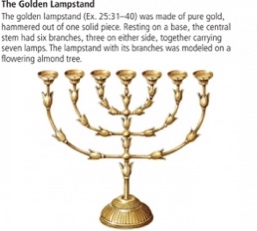 2023年7月2日郑牧师字「…奉父、子、圣灵的名为他们施洗，凡我所吩咐你们的都教训他们遵守…」 我们第一次的奋兴营终于在期盼中来到，也在依依不舍中过去了。我们的心情如同彼得在圣山上一样：「主啊，我们在这里真好！」	除了享受茶余饭后近距离的联谊，更叫我们心灵饱足的是神通过祂的仆人尽扬牧师 (Pastor Jim Yost 的简称) 给我们灵魂的喂养和滋润。我引用赖师母在长者团契中精简的总结：「我们不能再关闭在教堂的建筑物里，我们要出去到不同的人群中宣扬神；我们不是像在讲台讲道那样传，而是通过我们生命的改变、生活信仰的宣告、分享基督在我们生命中作为。」这里我扼要地分享两个我们要掌握的新功课。(一) 生活信仰宣告Shima  Statement。我们若是为主而活，必定有一些事情是与别人不一样的。找出身边的人对我们的生活感到诧异的地方，比如：为什么你用这么多时间在教会？为什么你和媳妇能够这么融洽相处？为什么你能够这样忍气吞声被那位同事占便宜？然后写下这些问题的信仰宣告，下次有人问起你的缘由，你就可以告诉他。你的信仰宣告不应当是理论性的，而是能触动不认识神的人的心弦，使他因此想进一步认识你的神。祷告，写下来，修改直到你满意为止，背起来，预备随时讲给人听。(二) 三分钟归主见证。这有异于个人布道。「三分钟」要求我们将自己信主的过程浓缩，重点性地讲出来，扣住他的注意力。第一分钟讲你归主前的活在罪中的状态，第二分钟讲主如何抓住你，第三分钟讲你归主后的生活状态。每一分钟都有其重点。祷告，写下来，读给一位弟兄听，重复修改，背起来，预备随时讲给人听。你将在你的团契中学习、练习，彼此激发把各人的生活信仰宣告和三分钟归主见证应用出来。弟兄姐妹，不要怕做得不好，当神悦纳你的心，就必悦纳你的工作：「再者，你们晓得，现今就是该趁早睡醒的时候，因为我们得救，现今比初信的时候更近了。」Signs of Living to Please God 2 July 2023 Written by Rev Zheng	 By Richard Baxter,  Make sure you base your life on God's blessing since that is what you need most and what will satisfy you, as you can see from these indicators.    You'll learn the Bible diligently to learn what pleases and displeases God.You will take greater care in carrying out every duty so that it pleases God rather than people.You will examine your intentions, thoughts, and the depth and manner of your internal behaviour, not just your actions.You'll consider taking on both public and private tasks, as well as things that people see and things that people don't.When your conscience informs you of God's displeasure, it will disturb you; when it informs you of his approval, it will reassure you. You will honour your consciences, have much to do with them, and not belittle them.Your efforts to please mankind should be benevolent for their benefit and religious in order to please God, rather than being arrogant and ambitious to win their respect or impious to displease God.You will think that, in light of God's judgment, whether or not men are pleased or dissatisfied with you, how they perceive you, or what they refer to you, is a small matter to you. Your well-being does not depend on them.  If God is just pleased, you can put up with their disapproval, criticism, and reproaches. These will be your credentials.